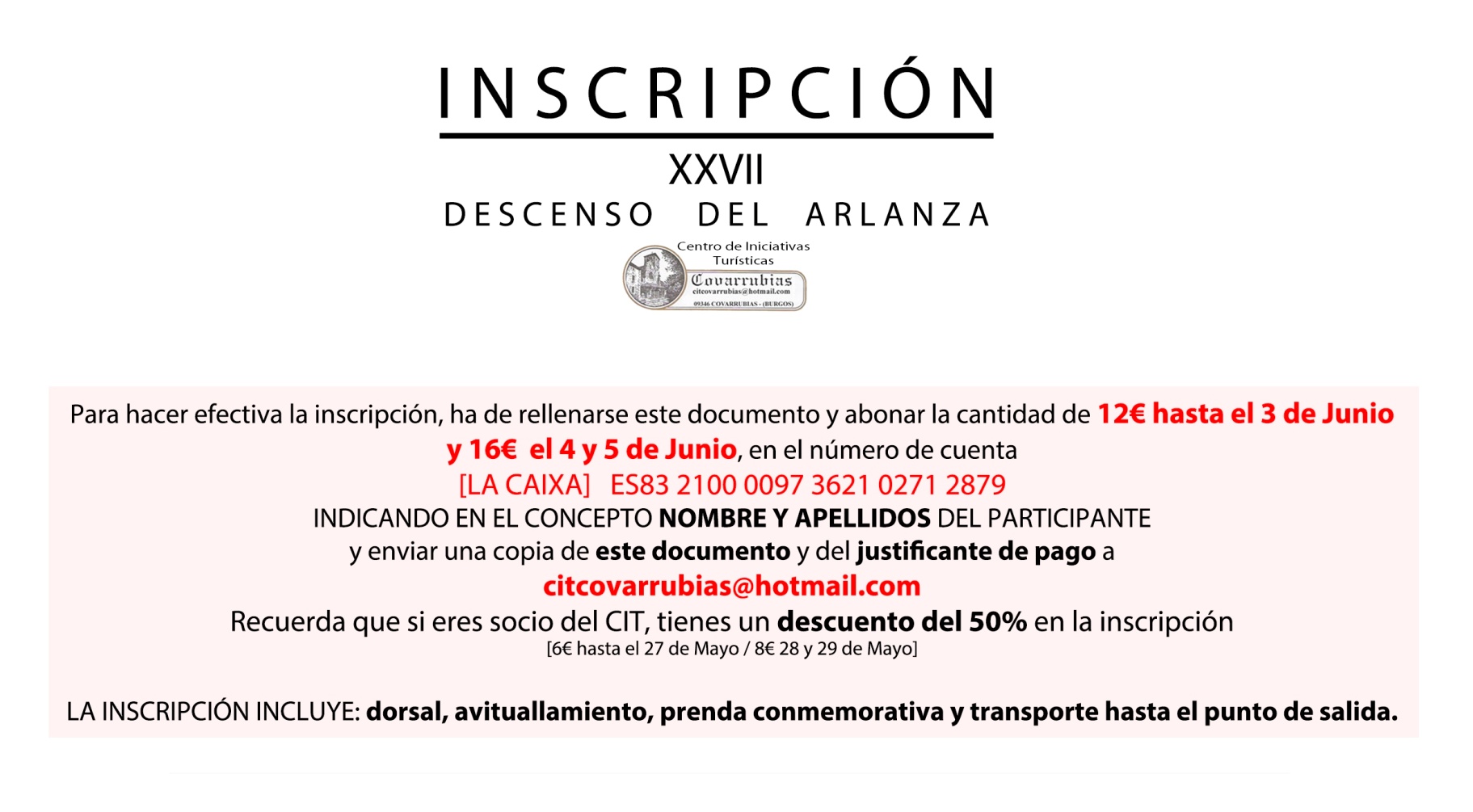 NOMBRE:APELLIDOS: TELÉFONO: E-MAIL:EDAD: (indícanos si eres mayor de 18 años. En caso contrario, si eres menor de 12 o tienes entre 12 y 18 años. Si eres menor de 12, necesitarás una autorización e ir acompañado de una persona responsable mayor de edad. Si tienes entre 18 y 18 años, será suficiente con presentar una autorización de parte de una persona responsable mayor de edad)